UNC OVE R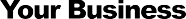 Job Description:Client Relationship Manager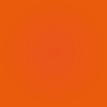 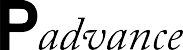 Job Title:	Client Relationship Manager (CRM)Purpose Of Job:	To support Financial Planners and ensure smooth delivery of excellent client service and client communication as per business processes.Reports To:	Managing DirectorKey Responsibilities & Accountabilities:Client servicingProvide friendly and professional point of contact for clients and enquiries (by phone, email and in person)Organise existing and prospective client meetings and actively manage FP’s diary and workloadPrepare client documentation in advance of and following client meetings (as per business processes)Manage client service needs and client expectations to ensure client satisfactionLiaise with other team members on work progress per client account and keep clients informed (as per business process)Liaise with clients on any administration queries they may haveAssist in client meetings when requiredEnsure that relevant service components (as per client agreement) are delivered throughout the year in a timely mannerOpen and maintain client files to the required compliance standardsEnsure action points resulting from client meetings get diarised and dealt withBusiness ProcessingCheck accuracy and completeness of new business documentationEnsure that all business applications are processed accurately and efficiently, in a compliant manner to the firms standardsEnsure all supporting documentation is maintained as per company proceduresRecord feesLiaise with product providers to ensure timely and accurate responses to clients (progress chasing)Send letters of authority and gather accurate information as per advice processObtain illustrations and application formsProduce portfolio valuationsEnsure fund switches / rebalances are carried out accurately and within companytimescalesReviewsOrganise client review meetings as per Annual Review ProcessPrepare paperwork required for the reviews as per Annual Review ProcessSupport FPs in the delivery of reviewsEnsure implementation of agreed actionsGeneral administrationEnsure back-office systems are kept up-to-dateFilter FP’s general information, queries, phone calls and invitationsOpen, scan, log and allocate incoming postOther duties as directed by managementPersonal Specification:Job Title:	Client Relationship ManagerCriteria:	E or DKnowledgeMicrosoft Word, Excel and electronic diary management	EFinancial Services back office systems	DAdvanced Excel	DKnowledge of Financial Services Products	EKnowledge of cash flow planning tools	DSkillsInterpersonal skills to develop and maintain client trust and inspire confidence E Excellent communicator (both verbal and written)	EHighly organised, methodical and disciplined	E Shows initiative and takes personal responsibility for completing tasks	E Able to work within defined business processes	EAdopts a positive attitude, willing to assist others when busy	EAble to work under pressure on occasions to achieve deadlines	EAttention to detail	EAbility to achieve agreed outcomes without supervision	EExcellent ability to prioritise and plan workload	E Evidence of audio typing/correspondence raising, and diary management	EExperienceAt least 2 years experience working as an administrator	DPrevious PA experience from within financial services industry	DAt least 2 years working within a financial planning environment	EQualificationsCertificate in Financial Planning or equivalent	D D= Desirable E= Essential